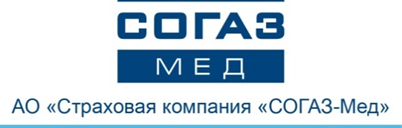 Нужен ли детям полис обязательного медицинского страхования?У вас родился долгожданный ребенок! Вместе с радостью и трепетным отношением к малышу у родителей появляются новые ответственные обязанности: обеспечение надлежащего ухода за младенцем и сохранение его здоровья. Для этого важно проходить медицинские осмотры и при необходимости своевременно обращаться в поликлинику. Поэтому так важно оформить полис обязательного медицинского страхования (ОМС) для ребёнка. По полису ОМС ребенку гарантирован полный комплекс медицинских услуг:наблюдение участковым педиатром;посещение на дому патронажной сестрой;консультации и осмотры врачами-специалистами;лабораторная и инструментальная диагностика;профилактические мероприятия;оказание медицинской помощи в условиях стационара (при необходимости).Подробнее о том, где и как возможно получить полис ОМС для ребенка рассказала полномочный представитель Всероссийского союза страховщиков по медицинскому страхованию в Амурской области, руководитель Амурского филиала страховой компании «СОГАЗ-Мед» Елена Дьячкова.«Обязательное медицинское страхование детей осуществляется страховой медицинской организацией, в которой застрахованы их матери или другие законные представители, в течение 30 дней со дня государственной регистрации рождения. Затем, после получения свидетельства о рождении, родители должны выбрать страховую медицинскую организацию, где будет застрахован ребёнок, и оформить полис ОМС», - пояснила Елена Леонидовна.Как оформить полис ОМС для ребёнка?Родителям для оформления полиса ОМС ребёнку необходимо подать соответствующее заявление в страховую медицинскую компанию. К заявлению прилагаются следующие документы: свидетельство о рождении ребёнка; документ, удостоверяющий личность законного представителя ребёнка (родителя); страховое свидетельство государственного пенсионного страхования (СНИЛС) ребёнка (при наличии). Получение временного свидетельстваПока изготавливается полис ОМС ребёнка, родителям выдаётся временное свидетельство, подтверждающее оформление полиса. Со свидетельством родители могут при необходимости обращаться в медорганизации для предоставления бесплатной медицинской помощи ребёнку. Временное свидетельство действительно до момента получения полиса ОМС, но не более 30 дней.Чем отличается постоянный полис ОМС от временного свидетельства?По правам временное свидетельство и постоянный полис ОМС равнозначны. С временным свидетельством вы тоже можете записаться на прием к врачу, вызвать врача на дом, посетить поликлиники или прикрепиться к одной из них. Но все это только при личном обращении в медучреждение или при обращении по телефону. 
Обратите внимание, что электронными услугами «Запись к врачу» и «Вызов врача на дом» по временному свидетельству воспользоваться нельзя. Для этого нужен постоянный полис ОМС.Как выбрать страховую компанию? Полис ОМС для новорожденного можно получить, обратившись в выбранную страховую медицинскую организацию (СМО). При выборе СМО необходимо обратить внимание на опыт её работы в системе ОМС, количество представительств, наличие круглосуточной справочно-консультативной поддержки застрахованных граждан по телефону, наличие удобных сервисов (например, для различных категорий населения оформление полисов на дому или доставка полисов), наличие в штате специалистов (врачей-экспертов и юристов).Обратите особое внимание, что именно страховая компания, выдавшая полис ОМС, является защитником ваших прав в системе ОМС. При возникновении сомнений и вопросов в процессе получения медицинской помощи по ОМС гражданину необходимо обращаться именно в свою страховую компанию. Если Вы застрахованы в компании «СОГАЗ-Мед» и у Вас возникли вопросы, связанные с получением медицинской помощи в системе ОМС или качеством оказания медицинских услуг, обращайтесь в СОГАЗ-Мед по круглосуточному телефону контакт-центра 8-800-100-07-02 (звонок по России бесплатный). Подробная информация на сайте www.sogaz-med.ru.